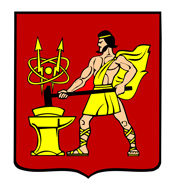 АДМИНИСТРАЦИЯ ГОРОДСКОГО ОКРУГА ЭЛЕКТРОСТАЛЬМОСКОВСКОЙ ОБЛАСТИРАСПОРЯЖЕНИЕ04.02.2022 № 33-рОб утверждении годового графика включения-выключения наружного (уличного) и архитектурно-художественного освещения в городском округе Электросталь Московской областиВ соответствии со статьей 19 закона Московской области от 30.12.2014 № 191/2014-ОЗ «О регулировании дополнительных вопросов в сфере благоустройства Московской области», в целях установки единого времени включения-выключения систем наружного (уличного) и архитектурно-художественного освещения, находящегося в муниципальной собственности городского округа:1.	Утвердить годовой график включения-выключения наружного (уличного) освещения в городском округе Электросталь в соответствие с Приложением №1 к настоящему Распоряжению. Срок действия - постоянно.2.	Утвердить годовой график включения-выключения архитектурно художественного освещения на объектах адресного перечня в соответствие с Приложением №2 к настоящему Распоряжению. Срок действия - постоянно.3.	При централизованном управлении наружным (уличным) освещением допускается отступление от графика включения, при условии достижения естественной освещенности, в вечерние часы не менее 20 люкс, в утренние часы не более 10 люкс.4.	При децентрализованном управлении наружным (уличным) освещением, допускается отступление от графика в пределах технических характеристик приборов управления, но не более чем на 15 мин.5.	Разместить настоящее распоряжение на официальном сайте городского округа Электросталь Московской области в информационно-телекоммуникационной сети «Интернет» по адресу: www.electrostal.ru.6. 	Контроль за исполнением настоящего Распоряжения  возложить на заместителя Главы Администрации городского округа Электросталь В.А. Денисова. Глава городского округа                                                                                         И.Ю. ВолковаПриложение №1УТВЕРЖДЕНОраспоряжением Администрациигородского округа ЭлектростальМосковской области04.02.2022 № 33-рГодовой график включения-выключения наружного (уличного)освещения в городском округе Электросталь Московской областиПриложение №2УТВЕРЖДЕНОраспоряжением Администрациигородского округа ЭлектростальМосковской области04.02.2022 № 33-рГодовой график включения-выключения архитектурно-художественного освещения в городском округе Электросталь Московской области.Дата, дд_месяц    Время включения, чч:мин   Время, выключения чч:мин   Продолжительность работы, чч:мин   01 января16:178:3616:1902 января16:198:3616:1703 января16:218:3516:1404 января16:238:3416:1105  января16:258:3416:0906 января16:278:3216:0507 января16:298:3216:0308 января16:318:3116:0009 января16:338:3015:5710 января16:358:2915:5411 января16:378:2815:5112 января16:398:2715:4813 января16:418:2615:4514 января16:438:2515:4215 января16:458:2515:4016 января16:478:2315:3617 января16:498:2215:3318 января16:518:2115:3019 января16:538:2015:2720 января16:558:1915:2421 января16:578:1815:2122 января16:598:1715:1823 января17:018:1615:1524 января17:038:1515:1225 января17:058:1415:0926 января17:078:1315:0627 января17:098:1215:0328 января17:118:1115:0029 января17:138:1014:5730 января17:158:0914:5431 января17:178:0814:51итого за январь итого за январь итого за январь 483:3101 февраля17:188:0614:4802 февраля17:198:0514:4603 февраля17:208:0414:4404 февраля17:218:0314:4205 февраля17:238:0114:3806 февраля17:257:5914:3407 февраля17:277:5914:3208 февраля17:297:5514:2609 февраля17:317:5214:2110 февраля17:337:5114:1811 февраля17:357:4914:1412 февраля17:377:4714:1013 февраля17:397:4514:0614 февраля17:417:4314:0215 февраля17:437:4113:5816 февраля17:457:3913:5417 февраля17:477:3713:5018 февраля17:497:3513:4619 февраля17:517:3313:4220 февраля17:537:3113:3821 февраля17:557:2913:3422 февраля17:577:2713:3023 февраля17:597:2513:2624 февраля18:017:2313:2225 февраля18:037:2113:1826 февраля18:057:1913:1427 февраля18:077:1713:1028 февраля18:097:1113:02итого за февральитого за февральитого за февраль391:4501 марта18:147:0912:5502 марта18:157:0712:5203 марта18:177:0512:4804 марта18:197:0312:4405 марта18:217:0112:4006 марта18:236:5912:3607 марта18:256:5712:3208 марта18:276:5512:2809 марта18:296:5312:2410 марта18:316:5012:1911 марта18:336:4712:1412 марта18:356:4412:0913 марта18:376:4112:0414 марта18:396:3811:5915 марта18:416:3511:5416 марта18:436:3211:4917 марта18:456:2911:4418 марта18:476:2611:3919 марта18:496:2311:3420 марта18:516:2011:2921 марта18:536:1711:2422 марта18:556:1411:1923 марта18:576:1111:1424 марта18:596:0811:0925 марта19:016:0511:0426 марта19:036:0210:5927 марта19:055:5910:5428 марта19:075:5610:4929 марта19:095:5310:4430 марта19:125:5010:3831 марта19:155:4710:32итого за мартитого за мартитого за март365:3901 апреля19:165:4410:2802 апреля19:185:4110:2303 апреля19:205:3910:1904 апреля19:225:3610:1405 апреля19:245:3310:0906 апреля19:265:3010:0407 апреля19:285:279:5908 апреля19:305:249:5409 апреля19:325:219:4910 апреля19:355:179:4211 апреля19:375:159:3812 апреля19:395:129:3313 апреля19:415:089:2714 апреля19:435:059:2215 апреля19:455:019:1616 апреля19:474:599:1217 апреля19:494:569:0718 апреля19:514:539:0219 апреля19:534:508:5720 апреля19:554:478:5221 апреля19:574:448:4722 апреля19:594:418:4223 апреля20:014:388:3724 апреля20:034:358:3225 апреля20:054:318:2626 апреля20:074:298:2227 апреля20:094:268:1728 апреля20:114:238:1229 апреля20:134:208:0730 апреля20:154:168:01итого за апрельитого за апрельитого за апрель277:3001 мая20:174:137:5602 мая20:194:107:5103 мая20:214:077:4604 мая20:234:047:4105 мая20:254:017:3606 мая20:273:587:3107 мая20:293:557:2608 мая20:313:527:2109 мая20:333:497:1610 мая20:353:467:1111 мая20:373:437:0612 мая20:393:407:0113 мая20:413:376:5614 мая20:433:346:5115 мая20:453:316:4616 мая20:483:286:4017 мая20:513:256:3418 мая20:543:236:2919 мая20:573:216:2420 мая20:593:196:2021 мая21:013:176:1622 мая21:033:156:1223 мая21:053:136:0824 мая21:073:116:0425 мая21:093:075:5826 мая21:113:075:5627 мая21:133:065:5328 мая21:153:055:5029 мая21:173:045:4730 мая21:193:035:4431 мая21:213:025:41итого за майитого за майитого за май208:1101 июня21:233:025:3902 июня21:253:015:3603 июня21:273:015:3404 июня21:293:015:3205 июня21:313:005:2906 июня21:333:005:2707 июня21:343:005:2608 июня21:352:595:2409 июня21:362:585:2210 июня21:372:585:2111 июня21:382:585:2012 июня21:392:575:1813 июня21:402:575:1714 июня21:412:575:1615 июня21:422:565:1416 июня21:442:565:1217 июня21:452:565:1118 июня21:462:555:0919 июня21:472:555:0820 июня21:482:545:0621 июня21:492:545:0522 июня21:502:545:0423 июня21:502:545:0424 июня21:502:535:0325 июня21:502:535:0326 июня21:502:525:0227 июня21:502:525:0228 июня21:502:515:0129 июня21:502:515:0130 июня21:502:505:00итого за июньитого за июньитого за июнь157:2601 июля21:502:505:0002 июля21:492:515:0203 июля21:482:535:0504 июля21:462:555:0905 июля21:442:565:1206 июля21:422:595:1707 июля21:413:015:2008 июля21:403:035:2309 июля21:383:055:2710 июля21:363:075:3111 июля21:353:095:3412 июля21:333:115:3813 июля21:313:135:4214 июля21:293:155:4615 июля21:273:175:5016 июля21:253:195:5417 июля21:233:215:5818 июля21:213:236:0219 июля21:193:256:0620 июля21:173:276:1021 июля21:153:306:1522 июля21:133:316:1823 июля21:113:336:2224 июля21:093:356:2625 июля21:073:376:3026 июля21:053:396:3427 июля21:033:416:3828 июля21:013:436:4229 июля20:593:456:4630 июля20:573:476:5031 июля20:553:506:55итого за июльитого за июльитого за июль183:2201 августа20:553:516:5602 августа20:523:537:0103 августа20:493:557:0604 августа20:463:577:1105 августа20:433:597:1606 августа20:404:017:2107 августа20:374:047:2708 августа20:354:077:3209 августа20:334:107:3710 августа20:314:137:4211 августа20:294:167:4712 августа20:274:197:5213 августа20:244:227:5814 августа20:214:258:0415 августа20:184:278:0916 августа20:154:298:1417 августа20:124:328:2018 августа20:104:358:2519 августа20:084:388:3020 августа20:064:408:3421 августа20:044:428:3822 августа20:024:458:4323 августа19:594:478:4824 августа19:564:508:5425 августа19:534:539:0026 августа19:504:569:0627 августа19:474:599:1228 августа19:455:029:1729 августа19:435:059:2230 августа19:415:089:2731 августа19:395:119:32итого за августитого за августитого за август255:0101 сентября19:385:139:3502 сентября19:365:159:3903 сентября19:345:179:4304 сентября19:325:199:4705 сентября19:295:219:5206 сентября19:265:239:5707 сентября19:235:2510:0208 сентября19:205:2710:0709 сентября19:175:3010:1310 сентября19:145:3110:1711 сентября19:115:3310:2212 сентября19:085:3510:2713 сентября19:055:3710:3214 сентября19:035:4010:3715 сентября19:015:4110:4016 сентября18:595:4310:4417 сентября18:565:4510:4918 сентября18:535:4710:5419 сентября18:505:5011:0020 сентября18:475:5111:0421 сентября18:445:5311:0922 сентября18:415:5511:1423 сентября18:385:5711:1924 сентября18:365:5911:2325 сентября18:336:0111:2826 сентября18:306:0311:3327 сентября18:276:0511:3828 сентября18:246:0711:4329 сентября18:216:0911:4830 сентября18:186:1111:53итого за сентябрьитого за сентябрьитого за сентябрь321:2901 октября18:156:1311:5802 октября18:126:1512:0303 октября18:096:1712:0804 октября18:066:1912:1305 октября18:036:2212:1906 октября18:006:2312:2307 октября17:576:2512:2808 октября17:546:2712:3309 октября17:516:3012:3910 октября17:486:3112:4311 октября17:456:3312:4812 октября17:436:3512:5213 октября17:416:3712:5614 октября17:396:4013:0115 октября17:376:4113:0416 октября17:356:4313:0817 октября17:336:4513:1218 октября17:316:4713:1619 октября17:296:5013:2120 октября17:276:5113:2421 октября17:256:5313:2822 октября17:236:5513:3223 октября17:216:5713:3624 октября17:196:5913:4025 октября17:177:0113:4426 октября17:157:0313:4827 октября17:137:0513:5228 октября17:117:0713:5629 октября17:097:0914:0030 октября17:077:1114:0431 октября17:057:1314:08итого за октябрьитого за октябрьитого за октябрь406:1701 ноября17:037:1514:1202 ноября17:017:1714:1603 ноября16:597:1914:2004 ноября16:577:2114:2405 ноября16:557:2314:2806 ноября16:537:2514:3207 ноября16:517:2714:3608 ноября16:497:2914:4009 ноября16:477:3114:4410 ноября16:457:3314:4811 ноября16:437:3514:5212 ноября16:417:3714:5613 ноября16:397:3915:0014 ноября16:377:4115:0415 ноября16:367:4315:0716 ноября16:357:4515:1017 ноября16:347:4715:1318 ноября16:337:4815:1519 ноября16:327:5115:1920 ноября16:317:5315:2221 ноября16:307:5515:2522 ноября16:297:5715:2823 ноября16:287:5915:3124 ноября16:278:0115:3425 ноября16:268:0315:3726 ноября16:258:0515:4027 ноября16:248:0715:4328 ноября16:238:0915:4629 ноября16:228:1115:4930 ноября16:218:1315:52итого за ноябрьитого за ноябрьитого за ноябрь452:4301 декабря16:208:1515:5502 декабря16:198:1615:5703 декабря16:188:1715:5904 декабря16:188:1816:0005 декабря16:188:1916:0106 декабря16:178:2016:0307 декабря16:178:2116:0408 декабря16:168:2216:0609 декабря16:168:2316:0710 декабря16:168:2416:0811 декабря16:168:2516:0912 декабря16:158:2616:1113 декабря16:158:2716:1214 декабря16:158:2816:1315 декабря16:158:2916:1416 декабря16:158:3016:1517 декабря16:148:3116:1718 декабря16:148:3216:1819 декабря16:148:3316:1920 декабря16:148:3416:2021 декабря16:138:3516:2222 декабря16:138:3616:2323 декабря16:138:3616:2324 декабря16:138:3616:2325 декабря16:138:3616:2326 декабря16:148:3616:2227 декабря16:148:3616:2228 декабря16:158:3616:2129 декабря16:158:3616:2130 декабря16:168:3616:2031 декабря16:168:3616:20итого за декабрьитого за декабрьитого за декабрь502:48итого по годуитого по годуитого по году4005:42№п/пАдрес объекта архитектурно-художественного освещенияВремя включенияВремя отключения1проспект Ленина, д.30/13Согласно Приложения №1 годового графика включения-выключения наружного (уличного) освещения в городском округе Электросталь Московской области.в 23ч.00минв период с 01.01-31.05 по 01.09-31.12в период с 01.06-31.08.в 00ч.00мин 2проспект Ленина, д. 32/16Согласно Приложения №1 годового графика включения-выключения наружного (уличного) освещения в городском округе Электросталь Московской области.в 23ч.00минв период с 01.01-31.05 по 01.09-31.12в период с 01.06-31.08.в 00ч.00мин 3проспект Ленина, д. 33/15Согласно Приложения №1 годового графика включения-выключения наружного (уличного) освещения в городском округе Электросталь Московской области.в 23ч.00минв период с 01.01-31.05 по 01.09-31.12в период с 01.06-31.08.в 00ч.00мин 4проспект Ленина, д. 35/20Согласно Приложения №1 годового графика включения-выключения наружного (уличного) освещения в городском округе Электросталь Московской области.в 23ч.00минв период с 01.01-31.05 по 01.09-31.12в период с 01.06-31.08.в 00ч.00мин 5проспект Ленина, д.26Согласно Приложения №1 годового графика включения-выключения наружного (уличного) освещения в городском округе Электросталь Московской области.в 23ч.00минв период с 01.01-31.05 по 01.09-31.12в период с 01.06-31.08.в 00ч.00мин 6проспект Ленина, д.28Согласно Приложения №1 годового графика включения-выключения наружного (уличного) освещения в городском округе Электросталь Московской области.в 23ч.00минв период с 01.01-31.05 по 01.09-31.12в период с 01.06-31.08.в 00ч.00мин 7проспект Ленина, д.32а (КЦ «Октябрь)Согласно Приложения №1 годового графика включения-выключения наружного (уличного) освещения в городском округе Электросталь Московской области.в 23ч.00минв период с 01.01-31.05 по 01.09-31.12в период с 01.06-31.08.в 00ч.00мин 8проспект Ленина, д.41 (МОПК НИЯУ МИФИ)Согласно Приложения №1 годового графика включения-выключения наружного (уличного) освещения в городском округе Электросталь Московской области.в 23ч.00минв период с 01.01-31.05 по 01.09-31.12в период с 01.06-31.08.в 00ч.00мин 9проспект Ленина, д. 44/14Согласно Приложения №1 годового графика включения-выключения наружного (уличного) освещения в городском округе Электросталь Московской области.в 23ч.00минв период с 01.01-31.05 по 01.09-31.12в период с 01.06-31.08.в 00ч.00мин 10проспект Ленина, д. 47/12Согласно Приложения №1 годового графика включения-выключения наружного (уличного) освещения в городском округе Электросталь Московской области.в 23ч.00минв период с 01.01-31.05 по 01.09-31.12в период с 01.06-31.08.в 00ч.00мин 11проспект Ленина, д. 36Согласно Приложения №1 годового графика включения-выключения наружного (уличного) освещения в городском округе Электросталь Московской области.в 23ч.00минв период с 01.01-31.05 по 01.09-31.12в период с 01.06-31.08.в 00ч.00мин 12проспект Ленина, д. 39Согласно Приложения №1 годового графика включения-выключения наружного (уличного) освещения в городском округе Электросталь Московской области.в 23ч.00минв период с 01.01-31.05 по 01.09-31.12в период с 01.06-31.08.в 00ч.00мин 13проспект Ленина, д. 42Согласно Приложения №1 годового графика включения-выключения наружного (уличного) освещения в городском округе Электросталь Московской области.в 23ч.00минв период с 01.01-31.05 по 01.09-31.12в период с 01.06-31.08.в 00ч.00мин 14проспект Ленина, д. 43Согласно Приложения №1 годового графика включения-выключения наружного (уличного) освещения в городском округе Электросталь Московской области.в 23ч.00минв период с 01.01-31.05 по 01.09-31.12в период с 01.06-31.08.в 00ч.00мин 15проспект Ленина, д. 45Согласно Приложения №1 годового графика включения-выключения наружного (уличного) освещения в городском округе Электросталь Московской области.в 23ч.00минв период с 01.01-31.05 по 01.09-31.12в период с 01.06-31.08.в 00ч.00мин 16проспект Ленина, д. 38/7Согласно Приложения №1 годового графика включения-выключения наружного (уличного) освещения в городском округе Электросталь Московской области.в 23ч.00минв период с 01.01-31.05 по 01.09-31.12в период с 01.06-31.08.в 00ч.00мин 17проспект Ленина, д. 40/8Согласно Приложения №1 годового графика включения-выключения наружного (уличного) освещения в городском округе Электросталь Московской области.в 23ч.00минв период с 01.01-31.05 по 01.09-31.12в период с 01.06-31.08.в 00ч.00мин 18Радио, д.3 (ЛДС «Кристалл)Согласно Приложения №1 годового графика включения-выключения наружного (уличного) освещения в городском округе Электросталь Московской области.в 23ч.00минв период с 01.01-31.05 по 01.09-31.12в период с 01.06-31.08.в 00ч.00мин 